NORĀDĪJUMI PAR AIZPILDĪŠANUVisi veidlapas lauki ir obligāti un ir jāaizpilda.  Veidlapas lauki, kas atzīmēti ar zvaigznīti (*), jāaizpilda, ja piemērojams vai pieejams. Visas daļas, kas ir baltā krāsā, ir jāaizpilda drukātiem lielajiem burtiem un ar tumšu tinti.  Veidlapās nedrīkst būt svītrojumi, pārrakstīti vārdi vai citi labojumi.Daļas ar atzīmi “oficiālai lietošanai” jāatstāj tukšas.Attiecīgā gadījumā jānorāda personas identifikācijas numurs (t. i., personīgais nodokļu identifikācijas numurs, personīgais sociālās apdrošināšanas numurs vai līdzvērtīgs unikāls personas identifikācijas numurs), adrese, pasta indekss / ZIP kods, tālruņa numurs un e-pasta adrese. Ja nav piemērojams, norādiet “nav”.Ja pieejams, jānorāda pievienotās vērtības nodokļa (PVN) maksātāja numurs un uzņēmēja reģistrācijas un identifikācijas numurs (EORI numurs, kas ir unikāls numurs visā ES, ko dalībvalsts muitas dienests piešķir uzņēmējiem, kuri iesaistīti muitas darbībās). Ja nav pieejams, norādiet “nav”.Ja pārvadātājam informācija nav zināma, norādiet “nav zināms”.Veidlapu aizpilda vienā no ES oficiālajām valodām, ko atzīst kompetentās iestādes tajā dalībvalstī, kurā to sagatavo.1. iedaļa. Iebraukšana ES vai izbraukšana no tāsAtzīmējiet attiecīgo lodziņu, lai norādītu, vai pārvadātājs iebrauc ES vai izbrauc no tās.  Deklarācija par iebraukšanu un izbraukšanu ir vajadzīga arī tad, ja ES šķērso tranzītā.2. iedaļa. Informācija par skaidras naudas pārvadātājuPārvadātāja personas dati šajā iedaļā ir jānorāda tā, kā tie norādīti tā personu apliecinošajā dokumentā. Ja skaidras naudas pārvadātājam nav juridisku tiesību parakstīt deklarāciju, deklarāciju iesniedz pārvadātāja juridiskais pārstāvis. 3. iedaļa. Informācija par transportuJāsniedz informācija par pirmo izbraukšanas valsti, pēdējo galamērķa valsti un transportlīdzekli.  Attiecīgā gadījumā jānorāda tranzītvalsts vai tranzītvalstis, caur kurām pārvadātājs ved skaidru naudu, un transporta uzņēmums.Atzīmējiet lodziņu “Gaiss”, ja iebrauc ES vai izbrauc no tās ar gaisakuģi.  Jānorāda gaisa kuģa veids (komerclidojums, privāts gaisa kuģis, cits).  Reisa numurs vai gaisa kuģa reģistrācijas numurs (privāta gaisa kuģa gadījumā) jānorāda laukā “Atsauces numurs”. Atzīmējiet lodziņu “Ūdensceļš”, ja iebrauc  ES vai izbrauc no tās pa jūru vai upi.  Jānorāda kuģa tips (komerckuģis, jahta vai cits).  Kuģa nosaukums jānorāda laukā “Atsauces numurs”, un ziņas par kuģu satiksmes līniju jāsniedz ailē “Transporta uzņēmums”.Atzīmējiet lodziņu “Sauszemes ceļš”, ja iebrauc ES vai izbrauc no tās ar jebkāda veida mehānisko autotransporta līdzekli.  Jānorāda autotransporta veids (kravas automašīna, vieglā automašīna, autobuss, cits).  Laukā “Atsauces numurs” jānorāda transportlīdzekļa valsts kods un numurs no numura plāksnes.Atzīmējiet lodziņu ”Dzelzceļš", ja iebrauc ES vai izbrauc no tās ar vilcienu.  Laukā “Atsauces numurs” jānorāda vilciena numurs, un laukā “Transporta uzņēmums” jānorāda dzelzceļa pārvadājumu uzņēmums.Atzīmējiet lodziņu ”Cits", ja neizmanto nevienu no norādītajiem transporta veidiem, un norādiet citu transporta veidu (piemēram, gājēju satiksme, velosipēds).4. iedaļa. Informācija par skaidru naudu Šajā iedaļā jānorāda pārvadātāja vestās skaidras naudas kopējā summa. “Skaidra nauda” ir definēta sadaļā “Vispārīga informācija”. Jāizvēlas vismaz viena atbilde: [i) valūta; ii) apgrozāmi uzrādītāja instrumenti vai iii) preces, ko izmanto kā vērtības uzkrāšanas līdzekļus ar augstu likviditāti]. Ja deklarācijas veidlapā nav pietiekami daudz vietas, lai sniegtu sīkāku informāciju par skaidro naudu, jāizmanto papildu lapas. Visa sniegtā informācija ir viena deklarācija, un visas papildu lapas jānumurē un jāparaksta.5. iedaļa. Skaidras naudas ekonomiskais iegūšanas veids un paredzētais izmantošanas veids5.A apakšiedaļa vienmēr jāaizpilda, ja pārvadātājs ir vienīgais īpašnieks vai ja ir tikai viens īpašnieks, lai norādītu attiecīgo ekonomisko iegūšanas veidu.5.B apakšiedaļa vienmēr jāaizpilda, ja pārvadātājs ir arī vienīgais īpašnieks un vienīgais paredzētais saņēmējs vai ja ir tikai viens saņēmējs, lai norādītu paredzēto skaidras naudas izmantošanas veidu.Katrā apakšiedaļā var izvēlēties vairākas atbildes. Ja neder neviena atbilde, atzīmējiet lodziņu “cits” un precizējiet informāciju.Ja ir vairāk nekā viens īpašnieks vai vairāk nekā viens paredzētais saņēmējs, attiecīgā informācija par skaidras naudas ekonomisko iegūšanas veidu un paredzēto izmantošanas veidu par īpašniekiem un/vai paredzētajiem saņēmējiem ir jāaizpilda papildu lapās, kā minēts turpmāk.  Tādā gadījumā atzīmējiet lodziņu “cits” un norādiet “papildu lapas”.6. iedaļa. Skaidras naudas īpašnieksViens vienīgs īpašnieksJa pārvadātājs ir vienīgais skaidras naudas īpašnieks, atzīmējiet attiecīgo lodziņu un turpiniet 7. iedaļā.Ja pārvadātājs nav vienīgais īpašnieks, norādiet, vai vienīgais īpašnieks ir cita fiziska persona vai juridiska persona, un atzīmējiet attiecīgo lodziņu.  Norādiet sīkāku informāciju 6.A apakšiedaļā (fiziska persona) vai 6.B apakšiedaļā (juridiska persona) un turpiniet 7. iedaļā.  Ja pārvadātājs ir fiziska persona, personas dati jānorāda tā, kā tie norādīti tā personu apliecinošajā dokumentā.Vairāk nekā viens īpašnieksJa ir vairāk nekā viens īpašnieks, tad attiecīgajā lodziņā ir jānorāda īpašnieku kopskaits. Par katru papildu īpašnieku jāaizpilda atsevišķa papildu lapa, norādot informāciju par katru no tiem, piederošo skaidras naudas summu un tās ekonomisko iegūšanas veidu, kā arī paredzēto izmantošanas veidu.  Ja pārvadātājs ir viens no īpašniekiem, arī par viņu ir jāaizpilda papildu lapa, kurā norāda pārvadātājam piederošo skaidras naudas summu un tās ekonomisko iegūšanas veidu, kā arī paredzēto izmantošanas veidu. Visa sniegtā informācija ir viena deklarācija, un visas papildu lapas jānumurē un jāparaksta.7. iedaļa. Skaidras naudas paredzētais saņēmējsViens vienīgs paredzētais saņēmējsNorādiet, vai pārvadātājs ir vienīgais paredzētais skaidras naudas saņēmējs. Ja tā ir, atzīmējiet attiecīgo lodziņu un turpiniet 8. iedaļā.Ja pārvadātājs nav vienīgais paredzētais saņēmējs, atzīmējiet attiecīgo lodziņu, lai norādītu, vai vienīgais paredzētais saņēmējs ir cita fiziska persona vai juridiska persona. Norādiet informāciju 7.A apakšiedaļā (fiziska persona) vai 7.B apakšiedaļā (juridiska persona) un turpiniet 8. iedaļā.  Fiziskas personas gadījumā personas dati jānorāda tā, kā tie norādīti tās personu apliecinošajā dokumentā.Vairāk nekā viens paredzētais saņēmējsJa ir vairāk nekā viens paredzētais saņēmējs, tad attiecīgajā lodziņā ir jānorāda paredzēto saņēmēju kopskaits. Par katru paredzēto saņēmēju jāaizpilda atsevišķas papildu lapas, norādot informāciju par katru paredzēto saņēmēju, saņemamo skaidras naudas summu un tās paredzēto izmantošanas veidu.  Ja pārvadātājs ir viens no paredzētajiem saņēmējiem, arī par viņu ir jāaizpilda papildu lapa, norādot pārvadātāja saņemto skaidras naudas summu un tās paredzēto izmantošanas veidu.  Visa sniegtā informācija ir viena deklarācija, un visas papildu lapas jānumurē un jāparaksta. 8. iedaļa. Paraksts Norādiet datumu, vietu un vārdu/uzvārdu un parakstiet deklarācijas veidlapu.  Norādiet izmantoto papildu lapu kopskaitu. Ja nav izmantotas papildu lapas, norādiet nulli (0). Pārvadātājs var atzīmēt attiecīgo lodziņu, lai pieprasītu apstiprinātu deklarācijas kopiju. 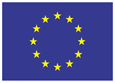 SKAIDRAS NAUDAS DEKLARĀCIJARegulas (ES) 2018/1672 3. pantsSKAIDRAS NAUDAS DEKLARĀCIJARegulas (ES) 2018/1672 3. pantsSKAIDRAS NAUDAS DEKLARĀCIJARegulas (ES) 2018/1672 3. pantsOficiālai lietošanaiAtsauces numurs1. Es☐ iebraucu Eiropas Savienībā (ES)  izbraucu no ES                              2. Informācija par skaidras naudas pārvadātāju2. Informācija par skaidras naudas pārvadātāju2. Informācija par skaidras naudas pārvadātāju2. Informācija par skaidras naudas pārvadātāju2. Informācija par skaidras naudas pārvadātāju2. Informācija par skaidras naudas pārvadātāju2. Informācija par skaidras naudas pārvadātāju2. Informācija par skaidras naudas pārvadātāju2. Informācija par skaidras naudas pārvadātājuVārds(-i) PilsonībaUzvārds(-i) Personas identifikācijas numurs*Personas identifikācijas numurs*Dzimums vīrietis            sieviete            cits vīrietis            sieviete            cits vīrietis            sieviete            cits vīrietis            sieviete            citsAdrese Iela* un numurs*ielaielanumursDzimšanas datumsDD     MM      GGGGDD     MM      GGGGDD     MM      GGGGDD     MM      GGGGPilsētaDzimšanas vietapilsētapilsētavalsts valsts Pasta indekss / Zip kods*Personu apliecinošs dokumentspase  ☐personas apliecība                                      ☐personas apliecība                                     ☐cits (norādīt) _____________Valsts Personu apliecinošā dokumenta numursTālruņa numurs*Izdošanas valstsE-pasta adrese*Izdošanas datumsDD     MM      GGGGDD     MM      GGGGDD     MM      GGGGDD     MM      GGGG3. Informācija par transportu 3. Informācija par transportu 3. Informācija par transportu 3. Informācija par transportu 3. Informācija par transportu 3. Informācija par transportu 3. Informācija par transportu 3. Informācija par transportu 3. Informācija par transportu Pirmā izbraukšanas valstsPirmā izbraukšanas valstsIzbraukšanas datumsIzbraukšanas datumsIzbraukšanas datumsDD     MM      GGGGDD     MM      GGGGPēdējā galamērķa valstsPēdējā galamērķa valstsIebraukšanas datumsIebraukšanas datumsIebraukšanas datumsDD     MM      GGGGDD     MM      GGGGCaur (tranzītvalsts(-is))*Caur (tranzītvalsts(-is))*Tranzīta datums*Tranzīta datums*Tranzīta datums*DD     MM      GGGGDD     MM      GGGGTransporta veidsTransporta veids GAISS (norādiet)☐ komerclidojums☐ privāts gaisa kuģis    ☐ cits
 ŪDENSCEĻŠ (norādiet)☐ komerckuģis            ☐ jahta☐ kruīzu kuģis              ☐ cits
 ŪDENSCEĻŠ (norādiet)☐ komerckuģis            ☐ jahta☐ kruīzu kuģis              ☐ cits
 DZELZCEĻŠ SAUSZEMES CEĻŠ (norādiet)          kravas auto      autobuss vieglā automašīna           cits SAUSZEMES CEĻŠ (norādiet)          kravas auto      autobuss vieglā automašīna           cits CITS (norādiet)________________Pārvadājuma maršrutsPārvadājuma maršrutsPirmās izbraukšanas lidostas/ostas/dzelzceļa stacijas nosaukums/vietaPirmās izbraukšanas lidostas/ostas/dzelzceļa stacijas nosaukums/vietaPirmās izbraukšanas lidostas/ostas/dzelzceļa stacijas nosaukums/vietaPārvadājuma maršrutsPārvadājuma maršrutsPēdējās iebraukšanas lidostas/ostas/dzelzceļa stacijas nosaukums/vietaPēdējās iebraukšanas lidostas/ostas/dzelzceļa stacijas nosaukums/vietaPēdējās iebraukšanas lidostas/ostas/dzelzceļa stacijas nosaukums/vietaPārvadājuma maršrutsPārvadājuma maršrutsTranzīta lidostas/ostas/dzelzceļa stacijas nosaukums/vietaTranzīta lidostas/ostas/dzelzceļa stacijas nosaukums/vietaTranzīta lidostas/ostas/dzelzceļa stacijas nosaukums/vietaPārvadājuma maršrutsPārvadājuma maršrutsSauszemes robežšķērsošanas punkts (tikai pa autoceļiem)Sauszemes robežšķērsošanas punkts (tikai pa autoceļiem)Sauszemes robežšķērsošanas punkts (tikai pa autoceļiem)Atsauces numurs (piemēram, lidojuma numurs, kuģa identifikācija, vilciena numurs, transportlīdzekļa valsts kods un numurs no numura plāksnes)Atsauces numurs (piemēram, lidojuma numurs, kuģa identifikācija, vilciena numurs, transportlīdzekļa valsts kods un numurs no numura plāksnes)Atsauces numurs (piemēram, lidojuma numurs, kuģa identifikācija, vilciena numurs, transportlīdzekļa valsts kods un numurs no numura plāksnes)Atsauces numurs (piemēram, lidojuma numurs, kuģa identifikācija, vilciena numurs, transportlīdzekļa valsts kods un numurs no numura plāksnes)Atsauces numurs (piemēram, lidojuma numurs, kuģa identifikācija, vilciena numurs, transportlīdzekļa valsts kods un numurs no numura plāksnes)Transporta uzņēmums*4. Informācija par skaidru naudu4. Informācija par skaidru naudu4. Informācija par skaidru naudu4. Informācija par skaidru naudu4. Informācija par skaidru naudu4. Informācija par skaidru naudu4. Informācija par skaidru naudu4. Informācija par skaidru nauduValūta(banknotes un monētas) VērtībaVērtībaValūtaValūtaValūtaVērtībaValūtaValūta(banknotes un monētas) 1)1)3)Valūta(banknotes un monētas) 2)2)4)Apgrozāmi uzrādītāja instrumenti Apgrozāma uzrādītāja instrumenta veidsApgrozāma uzrādītāja instrumenta veidsApgrozāma uzrādītāja instrumenta veidsApgrozāma uzrādītāja instrumenta veidsApgrozāma uzrādītāja instrumenta veids VērtībaValūtaApgrozāmi uzrādītāja instrumenti Preces, ko izmanto kā vērtības uzkrāšanas līdzekļus ar augstu likviditāti (zelts)VeidsDaudzumsDaudzumsKopējais svars (gramos)Kopējais svars (gramos)VērtībaValūtaPreces, ko izmanto kā vērtības uzkrāšanas līdzekļus ar augstu likviditāti (zelts)5. Skaidras naudas ekonomiskais iegūšanas veids un paredzētais izmantošanas veids (5.A un 5.B apakšiedaļā var būt vairākas atbildes)5. Skaidras naudas ekonomiskais iegūšanas veids un paredzētais izmantošanas veids (5.A un 5.B apakšiedaļā var būt vairākas atbildes)5. Skaidras naudas ekonomiskais iegūšanas veids un paredzētais izmantošanas veids (5.A un 5.B apakšiedaļā var būt vairākas atbildes)5. Skaidras naudas ekonomiskais iegūšanas veids un paredzētais izmantošanas veids (5.A un 5.B apakšiedaļā var būt vairākas atbildes)5. Skaidras naudas ekonomiskais iegūšanas veids un paredzētais izmantošanas veids (5.A un 5.B apakšiedaļā var būt vairākas atbildes)5. Skaidras naudas ekonomiskais iegūšanas veids un paredzētais izmantošanas veids (5.A un 5.B apakšiedaļā var būt vairākas atbildes)5. Skaidras naudas ekonomiskais iegūšanas veids un paredzētais izmantošanas veids (5.A un 5.B apakšiedaļā var būt vairākas atbildes)5. Skaidras naudas ekonomiskais iegūšanas veids un paredzētais izmantošanas veids (5.A un 5.B apakšiedaļā var būt vairākas atbildes)5.A. Ekonomiskais iegūšanas veids (Šo apakšiedaļu aizpilda gadījumā, ja ir tikai viens īpašnieks. Ja ir vairāk nekā viens īpašnieks, tad informācija ir jāsniedz, izmantojot papildu lapas.  Tādā gadījumā atzīmējiet “cits” un norādiet “papildu lapas”.)5.A. Ekonomiskais iegūšanas veids (Šo apakšiedaļu aizpilda gadījumā, ja ir tikai viens īpašnieks. Ja ir vairāk nekā viens īpašnieks, tad informācija ir jāsniedz, izmantojot papildu lapas.  Tādā gadījumā atzīmējiet “cits” un norādiet “papildu lapas”.)5.A. Ekonomiskais iegūšanas veids (Šo apakšiedaļu aizpilda gadījumā, ja ir tikai viens īpašnieks. Ja ir vairāk nekā viens īpašnieks, tad informācija ir jāsniedz, izmantojot papildu lapas.  Tādā gadījumā atzīmējiet “cits” un norādiet “papildu lapas”.)5.A. Ekonomiskais iegūšanas veids (Šo apakšiedaļu aizpilda gadījumā, ja ir tikai viens īpašnieks. Ja ir vairāk nekā viens īpašnieks, tad informācija ir jāsniedz, izmantojot papildu lapas.  Tādā gadījumā atzīmējiet “cits” un norādiet “papildu lapas”.)5.A. Ekonomiskais iegūšanas veids (Šo apakšiedaļu aizpilda gadījumā, ja ir tikai viens īpašnieks. Ja ir vairāk nekā viens īpašnieks, tad informācija ir jāsniedz, izmantojot papildu lapas.  Tādā gadījumā atzīmējiet “cits” un norādiet “papildu lapas”.)5.B. Paredzētais izmantošanas veids (Šo apakšiedaļu aizpilda gadījumā, ja ir tikai viens paredzētais saņēmējs. Ja ir vairāk nekā viens paredzētais saņēmējs, tad informācija ir jāsniedz, izmantojot papildu lapas.  Tādā gadījumā atzīmējiet “cits” un norādiet “papildu lapas”.)5.B. Paredzētais izmantošanas veids (Šo apakšiedaļu aizpilda gadījumā, ja ir tikai viens paredzētais saņēmējs. Ja ir vairāk nekā viens paredzētais saņēmējs, tad informācija ir jāsniedz, izmantojot papildu lapas.  Tādā gadījumā atzīmējiet “cits” un norādiet “papildu lapas”.)5.B. Paredzētais izmantošanas veids (Šo apakšiedaļu aizpilda gadījumā, ja ir tikai viens paredzētais saņēmējs. Ja ir vairāk nekā viens paredzētais saņēmējs, tad informācija ir jāsniedz, izmantojot papildu lapas.  Tādā gadījumā atzīmējiet “cits” un norādiet “papildu lapas”.)Peļņa no darba (ienākums, pensija, ienākums no uzņēmējdarbības u. c.)Peļņa no kapitāla (dividendes, peļņa no ieguldījumiem, procenti, apdrošināšana u. c.)Nekustamā īpašuma pārdošanaKustamā īpašuma pārdošanaFiziskas personas izsniegts aizdevumsJuridiskas personas (kredītiestādes, bankas vai uzņēmuma) izsniegts aizdevumsLoterijas / azartspēles Dāvana / ziedojumsMantojums Cits (norādiet)__________________________________Peļņa no darba (ienākums, pensija, ienākums no uzņēmējdarbības u. c.)Peļņa no kapitāla (dividendes, peļņa no ieguldījumiem, procenti, apdrošināšana u. c.)Nekustamā īpašuma pārdošanaKustamā īpašuma pārdošanaFiziskas personas izsniegts aizdevumsJuridiskas personas (kredītiestādes, bankas vai uzņēmuma) izsniegts aizdevumsLoterijas / azartspēles Dāvana / ziedojumsMantojums Cits (norādiet)__________________________________Peļņa no darba (ienākums, pensija, ienākums no uzņēmējdarbības u. c.)Peļņa no kapitāla (dividendes, peļņa no ieguldījumiem, procenti, apdrošināšana u. c.)Nekustamā īpašuma pārdošanaKustamā īpašuma pārdošanaFiziskas personas izsniegts aizdevumsJuridiskas personas (kredītiestādes, bankas vai uzņēmuma) izsniegts aizdevumsLoterijas / azartspēles Dāvana / ziedojumsMantojums Cits (norādiet)__________________________________Peļņa no darba (ienākums, pensija, ienākums no uzņēmējdarbības u. c.)Peļņa no kapitāla (dividendes, peļņa no ieguldījumiem, procenti, apdrošināšana u. c.)Nekustamā īpašuma pārdošanaKustamā īpašuma pārdošanaFiziskas personas izsniegts aizdevumsJuridiskas personas (kredītiestādes, bankas vai uzņēmuma) izsniegts aizdevumsLoterijas / azartspēles Dāvana / ziedojumsMantojums Cits (norādiet)__________________________________Peļņa no darba (ienākums, pensija, ienākums no uzņēmējdarbības u. c.)Peļņa no kapitāla (dividendes, peļņa no ieguldījumiem, procenti, apdrošināšana u. c.)Nekustamā īpašuma pārdošanaKustamā īpašuma pārdošanaFiziskas personas izsniegts aizdevumsJuridiskas personas (kredītiestādes, bankas vai uzņēmuma) izsniegts aizdevumsLoterijas / azartspēles Dāvana / ziedojumsMantojums Cits (norādiet)__________________________________ Darba izmaksas (algu maksājumi, ieguldījumi darījumos u. tml.) Kapitālieguldījumi (depozīti bankas kontos, apdrošināšanas maksājumi u. tml.)Līdzekļi nekustamā īpašuma iegādeiLīdzekļi kustamā īpašuma iegādeiFiziskas personas izsniegta aizdevuma atmaksaJuridiskas personas (kredītiestādes, bankas vai uzņēmuma) izsniegta aizdevuma atmaksaLoterijas / azartspēles LabdarībaSkaidra nauda kapteinim / skaidra nauda uz kuģaAtvaļinājums / atpūta ☐ Skaidru naudu pārvieto profesionāli skaidras naudas kurjeri (valūtas maiņas uzņēmumi) ☐ Skaidru naudu pārvieto profesionāli skaidras naudas kurjeri (citādi) Cits (norādiet)__________________________________ Darba izmaksas (algu maksājumi, ieguldījumi darījumos u. tml.) Kapitālieguldījumi (depozīti bankas kontos, apdrošināšanas maksājumi u. tml.)Līdzekļi nekustamā īpašuma iegādeiLīdzekļi kustamā īpašuma iegādeiFiziskas personas izsniegta aizdevuma atmaksaJuridiskas personas (kredītiestādes, bankas vai uzņēmuma) izsniegta aizdevuma atmaksaLoterijas / azartspēles LabdarībaSkaidra nauda kapteinim / skaidra nauda uz kuģaAtvaļinājums / atpūta ☐ Skaidru naudu pārvieto profesionāli skaidras naudas kurjeri (valūtas maiņas uzņēmumi) ☐ Skaidru naudu pārvieto profesionāli skaidras naudas kurjeri (citādi) Cits (norādiet)__________________________________ Darba izmaksas (algu maksājumi, ieguldījumi darījumos u. tml.) Kapitālieguldījumi (depozīti bankas kontos, apdrošināšanas maksājumi u. tml.)Līdzekļi nekustamā īpašuma iegādeiLīdzekļi kustamā īpašuma iegādeiFiziskas personas izsniegta aizdevuma atmaksaJuridiskas personas (kredītiestādes, bankas vai uzņēmuma) izsniegta aizdevuma atmaksaLoterijas / azartspēles LabdarībaSkaidra nauda kapteinim / skaidra nauda uz kuģaAtvaļinājums / atpūta ☐ Skaidru naudu pārvieto profesionāli skaidras naudas kurjeri (valūtas maiņas uzņēmumi) ☐ Skaidru naudu pārvieto profesionāli skaidras naudas kurjeri (citādi) Cits (norādiet)__________________________________6. Skaidras naudas īpašnieks: Vai esat skaidras naudas vienīgais īpašnieks?6. Skaidras naudas īpašnieks: Vai esat skaidras naudas vienīgais īpašnieks?6. Skaidras naudas īpašnieks: Vai esat skaidras naudas vienīgais īpašnieks?6. Skaidras naudas īpašnieks: Vai esat skaidras naudas vienīgais īpašnieks?6. Skaidras naudas īpašnieks: Vai esat skaidras naudas vienīgais īpašnieks?6. Skaidras naudas īpašnieks: Vai esat skaidras naudas vienīgais īpašnieks?6. Skaidras naudas īpašnieks: Vai esat skaidras naudas vienīgais īpašnieks?7. Skaidras naudas paredzētais saņēmējs: Vai esat skaidras naudas vienīgais paredzētais saņēmējs?7. Skaidras naudas paredzētais saņēmējs: Vai esat skaidras naudas vienīgais paredzētais saņēmējs?7. Skaidras naudas paredzētais saņēmējs: Vai esat skaidras naudas vienīgais paredzētais saņēmējs?7. Skaidras naudas paredzētais saņēmējs: Vai esat skaidras naudas vienīgais paredzētais saņēmējs?7. Skaidras naudas paredzētais saņēmējs: Vai esat skaidras naudas vienīgais paredzētais saņēmējs?7. Skaidras naudas paredzētais saņēmējs: Vai esat skaidras naudas vienīgais paredzētais saņēmējs?7. Skaidras naudas paredzētais saņēmējs: Vai esat skaidras naudas vienīgais paredzētais saņēmējs?7. Skaidras naudas paredzētais saņēmējs: Vai esat skaidras naudas vienīgais paredzētais saņēmējs?7. Skaidras naudas paredzētais saņēmējs: Vai esat skaidras naudas vienīgais paredzētais saņēmējs? Jā, esmu vienīgais īpašnieks  Jā, esmu vienīgais īpašnieks  Jā, esmu vienīgais īpašnieks Lūdzu, turpiniet 7. iedaļāLūdzu, turpiniet 7. iedaļāLūdzu, turpiniet 7. iedaļāLūdzu, turpiniet 7. iedaļā Jā, esmu visas skaidrās naudas vienīgais paredzētais saņēmējs  Jā, esmu visas skaidrās naudas vienīgais paredzētais saņēmējs  Jā, esmu visas skaidrās naudas vienīgais paredzētais saņēmējs  Jā, esmu visas skaidrās naudas vienīgais paredzētais saņēmējs  Jā, esmu visas skaidrās naudas vienīgais paredzētais saņēmējs Lūdzu, turpiniet 8. iedaļāLūdzu, turpiniet 8. iedaļāLūdzu, turpiniet 8. iedaļāLūdzu, turpiniet 8. iedaļā Nē, vienīgais īpašnieks ir cita fiziska persona   Nē, vienīgais īpašnieks ir cita fiziska persona   Nē, vienīgais īpašnieks ir cita fiziska persona   Lūdzu, aizpildiet 6.A apakšiedaļu Lūdzu, aizpildiet 6.A apakšiedaļu Lūdzu, aizpildiet 6.A apakšiedaļu Lūdzu, aizpildiet 6.A apakšiedaļu Nē, vienīgais paredzētais saņēmējs ir vienīgais īpašnieks  Nē, vienīgais paredzētais saņēmējs ir vienīgais īpašnieks  Nē, vienīgais paredzētais saņēmējs ir vienīgais īpašnieks  Nē, vienīgais paredzētais saņēmējs ir vienīgais īpašnieks  Nē, vienīgais paredzētais saņēmējs ir vienīgais īpašnieks Lūdzu, turpiniet 8. iedaļāLūdzu, turpiniet 8. iedaļāLūdzu, turpiniet 8. iedaļāLūdzu, turpiniet 8. iedaļā Nē, vienīgais īpašnieks ir juridiska persona   Nē, vienīgais īpašnieks ir juridiska persona   Nē, vienīgais īpašnieks ir juridiska persona   Lūdzu, aizpildiet 6.B apakšiedaļu Lūdzu, aizpildiet 6.B apakšiedaļu Lūdzu, aizpildiet 6.B apakšiedaļu Lūdzu, aizpildiet 6.B apakšiedaļuNē, vienīgais paredzētais saņēmējs ir cita fiziska persona  Nē, vienīgais paredzētais saņēmējs ir cita fiziska persona  Nē, vienīgais paredzētais saņēmējs ir cita fiziska persona  Nē, vienīgais paredzētais saņēmējs ir cita fiziska persona  Nē, vienīgais paredzētais saņēmējs ir cita fiziska persona   Lūdzu, aizpildiet 7.A apakšiedaļu Lūdzu, aizpildiet 7.A apakšiedaļu Lūdzu, aizpildiet 7.A apakšiedaļu Lūdzu, aizpildiet 7.A apakšiedaļu Nē, ir vairāk nekā viens īpašnieks  Nē, ir vairāk nekā viens īpašnieks  Nē, ir vairāk nekā viens īpašnieks Norādiet turpmāk norādīto īpašnieku kopskaitu un izmantojiet papildu lapas, lai sniegtu informāciju par katru no tiem.  Lūdzu, turpiniet 7. iedaļā.Norādiet turpmāk norādīto īpašnieku kopskaitu un izmantojiet papildu lapas, lai sniegtu informāciju par katru no tiem.  Lūdzu, turpiniet 7. iedaļā.Norādiet turpmāk norādīto īpašnieku kopskaitu un izmantojiet papildu lapas, lai sniegtu informāciju par katru no tiem.  Lūdzu, turpiniet 7. iedaļā.Norādiet turpmāk norādīto īpašnieku kopskaitu un izmantojiet papildu lapas, lai sniegtu informāciju par katru no tiem.  Lūdzu, turpiniet 7. iedaļā. Nē, vienīgais paredzētais saņēmējs ir juridiska persona   Nē, vienīgais paredzētais saņēmējs ir juridiska persona   Nē, vienīgais paredzētais saņēmējs ir juridiska persona   Nē, vienīgais paredzētais saņēmējs ir juridiska persona   Nē, vienīgais paredzētais saņēmējs ir juridiska persona   Lūdzu, aizpildiet 7.B apakšiedaļu Lūdzu, aizpildiet 7.B apakšiedaļu Lūdzu, aizpildiet 7.B apakšiedaļu Lūdzu, aizpildiet 7.B apakšiedaļu Nē, ir vairāk nekā viens īpašnieks  Nē, ir vairāk nekā viens īpašnieks  Nē, ir vairāk nekā viens īpašnieks Norādiet turpmāk norādīto īpašnieku kopskaitu un izmantojiet papildu lapas, lai sniegtu informāciju par katru no tiem.  Lūdzu, turpiniet 7. iedaļā.Norādiet turpmāk norādīto īpašnieku kopskaitu un izmantojiet papildu lapas, lai sniegtu informāciju par katru no tiem.  Lūdzu, turpiniet 7. iedaļā.Norādiet turpmāk norādīto īpašnieku kopskaitu un izmantojiet papildu lapas, lai sniegtu informāciju par katru no tiem.  Lūdzu, turpiniet 7. iedaļā.Norādiet turpmāk norādīto īpašnieku kopskaitu un izmantojiet papildu lapas, lai sniegtu informāciju par katru no tiem.  Lūdzu, turpiniet 7. iedaļā. Nē, ir vairāk nekā viens paredzētais saņēmējs   Nē, ir vairāk nekā viens paredzētais saņēmējs   Nē, ir vairāk nekā viens paredzētais saņēmējs   Nē, ir vairāk nekā viens paredzētais saņēmējs   Nē, ir vairāk nekā viens paredzētais saņēmējs  Norādiet turpmāk norādīto paredzēto saņēmēju kopskaitu un izmantojiet papildu lapas, lai sniegtu informāciju par katru no tiem.  Lūdzu, turpiniet 8. iedaļā.Norādiet turpmāk norādīto paredzēto saņēmēju kopskaitu un izmantojiet papildu lapas, lai sniegtu informāciju par katru no tiem.  Lūdzu, turpiniet 8. iedaļā.Norādiet turpmāk norādīto paredzēto saņēmēju kopskaitu un izmantojiet papildu lapas, lai sniegtu informāciju par katru no tiem.  Lūdzu, turpiniet 8. iedaļā.Norādiet turpmāk norādīto paredzēto saņēmēju kopskaitu un izmantojiet papildu lapas, lai sniegtu informāciju par katru no tiem.  Lūdzu, turpiniet 8. iedaļā.Īpašnieku kopskaits:Īpašnieku kopskaits:Īpašnieku kopskaits: Paredzēto saņēmēju kopskaits: Paredzēto saņēmēju kopskaits: Paredzēto saņēmēju kopskaits:6.A. Vienīgais īpašnieks ir fiziska persona6.A. Vienīgais īpašnieks ir fiziska persona6.A. Vienīgais īpašnieks ir fiziska persona6.A. Vienīgais īpašnieks ir fiziska persona6.A. Vienīgais īpašnieks ir fiziska persona6.A. Vienīgais īpašnieks ir fiziska persona6.A. Vienīgais īpašnieks ir fiziska persona7.A. Vienīgais paredzētais saņēmējs ir fiziska persona7.A. Vienīgais paredzētais saņēmējs ir fiziska persona7.A. Vienīgais paredzētais saņēmējs ir fiziska persona7.A. Vienīgais paredzētais saņēmējs ir fiziska persona7.A. Vienīgais paredzētais saņēmējs ir fiziska persona7.A. Vienīgais paredzētais saņēmējs ir fiziska persona7.A. Vienīgais paredzētais saņēmējs ir fiziska persona7.A. Vienīgais paredzētais saņēmējs ir fiziska persona7.A. Vienīgais paredzētais saņēmējs ir fiziska personaVārds(-i) Vārds(-i) Uzvārds(-i) Uzvārds(-i) Dzimums vīrietis             sieviete            cits vīrietis             sieviete            cits vīrietis             sieviete            cits vīrietis             sieviete            cits vīrietis             sieviete            cits vīrietis             sieviete            citsDzimums vīrietis             sieviete            cits vīrietis             sieviete            cits vīrietis             sieviete            cits vīrietis             sieviete            cits vīrietis             sieviete            cits vīrietis             sieviete            cits vīrietis             sieviete            cits vīrietis             sieviete            citsDzimšanas datumsDD     MM      GGGGDD     MM      GGGGDD     MM      GGGGDD     MM      GGGGDD     MM      GGGGDD     MM      GGGGDzimšanas datumsDD     MM      GGGGDD     MM      GGGGDD     MM      GGGGDD     MM      GGGGDD     MM      GGGGDD     MM      GGGGDD     MM      GGGGDD     MM      GGGGDzimšanas vieta  pilsētapilsētapilsētavalsts valsts valsts Dzimšanas vieta pilsētapilsētapilsētapilsētapilsētavalsts valsts valsts Personu apliecinošs dokumentspase pase ☐personas apliecība                                     ☐personas apliecība                                     ☐cits (norādīt)____________☐cits (norādīt)____________Personu apliecinošs dokumentspase pase pase  ☐personas apliecība                                      ☐personas apliecība                                      ☐personas apliecība                                     ☐cits (norādīt) _____________☐cits (norādīt) _____________Personu apliecinošā dokumenta numursPersonu apliecinošā dokumenta numursIzdošanas valstsIzdošanas valstsIzdošanas datumsDD     MM      GGGGDD     MM      GGGGDD     MM      GGGGDD     MM      GGGGDD     MM      GGGGDD     MM      GGGGIzdošanas datumsDD     MM      GGGGDD     MM      GGGGDD     MM      GGGGDD     MM      GGGGDD     MM      GGGGDD     MM      GGGGDD     MM      GGGGDD     MM      GGGGPilsonībaPilsonībaPersonas identifikācijas numurs*Personas identifikācijas numurs*Personas identifikācijas numurs*Personas identifikācijas numurs*Adrese Iela* un numurs*ielaielaielaielaielanumursAdrese Iela* un numurs*ielaielaielaielaielaielaielanumursPilsētaPilsētaPasta indekss / Zip kods*Pasta indekss / Zip kods*Valsts Valsts Tālruņa numurs*Tālruņa numurs*E-pasta adrese*E-pasta adrese*6.B. Vienīgais īpašnieks ir juridiska persona6.B. Vienīgais īpašnieks ir juridiska persona6.B. Vienīgais īpašnieks ir juridiska persona6.B. Vienīgais īpašnieks ir juridiska persona6.B. Vienīgais īpašnieks ir juridiska persona6.B. Vienīgais īpašnieks ir juridiska persona6.B. Vienīgais īpašnieks ir juridiska persona7.B. Vienīgais paredzētais saņēmējs ir juridiska persona7.B. Vienīgais paredzētais saņēmējs ir juridiska persona7.B. Vienīgais paredzētais saņēmējs ir juridiska persona7.B. Vienīgais paredzētais saņēmējs ir juridiska persona7.B. Vienīgais paredzētais saņēmējs ir juridiska persona7.B. Vienīgais paredzētais saņēmējs ir juridiska persona7.B. Vienīgais paredzētais saņēmējs ir juridiska persona7.B. Vienīgais paredzētais saņēmējs ir juridiska persona7.B. Vienīgais paredzētais saņēmējs ir juridiska personaNosaukumsNosaukumsReģistrācijas numursReģistrācijas numursReģistra nosaukumsReģistra nosaukumsReģistrācijas valstsReģistrācijas valstsPVN maksātāja identifikācijas numurs*PVN maksātāja identifikācijas numurs*PVN maksātāja identifikācijas numurs*PVN maksātāja identifikācijas numurs*Uzņēmēju reģistrācijas un identifikācijas (EORI) numurs*Uzņēmēju reģistrācijas un identifikācijas (EORI) numurs*Uzņēmēju reģistrācijas un identifikācijas (EORI) numurs*Uzņēmēju reģistrācijas un identifikācijas (EORI) numurs*Adrese Iela* un numurs*ielaielaielaielaielanumursAdrese Iela* un numurs*ielaielaielaielaielaielaielanumursPilsētaPilsētaPasta indekss / Zip kods*Pasta indekss / Zip kods*ValstsValstsTālruņa numurs*Tālruņa numurs*E-pasta adrese*E-pasta adrese*8. Paraksts 8. Paraksts 8. Paraksts 8. Paraksts 8. Paraksts 8. Paraksts Oficiālai lietošanai Oficiālai lietošanai Oficiālai lietošanai Es apliecinu, ka visa norādītā informācija ir pareiza. Es saprotu, ka gadījumā, ja sniegtā informācija ir nepareiza vai nepilnīga, deklarēšanas pienākumu neuzskata par izpildītu un man būs piemērojamas sankcijas saskaņā ar piemērojamiem valsts tiesību aktiem.Es apliecinu, ka visa norādītā informācija ir pareiza. Es saprotu, ka gadījumā, ja sniegtā informācija ir nepareiza vai nepilnīga, deklarēšanas pienākumu neuzskata par izpildītu un man būs piemērojamas sankcijas saskaņā ar piemērojamiem valsts tiesību aktiem.Es apliecinu, ka visa norādītā informācija ir pareiza. Es saprotu, ka gadījumā, ja sniegtā informācija ir nepareiza vai nepilnīga, deklarēšanas pienākumu neuzskata par izpildītu un man būs piemērojamas sankcijas saskaņā ar piemērojamiem valsts tiesību aktiem.Es apliecinu, ka visa norādītā informācija ir pareiza. Es saprotu, ka gadījumā, ja sniegtā informācija ir nepareiza vai nepilnīga, deklarēšanas pienākumu neuzskata par izpildītu un man būs piemērojamas sankcijas saskaņā ar piemērojamiem valsts tiesību aktiem.Es apliecinu, ka visa norādītā informācija ir pareiza. Es saprotu, ka gadījumā, ja sniegtā informācija ir nepareiza vai nepilnīga, deklarēšanas pienākumu neuzskata par izpildītu un man būs piemērojamas sankcijas saskaņā ar piemērojamiem valsts tiesību aktiem.Es apliecinu, ka visa norādītā informācija ir pareiza. Es saprotu, ka gadījumā, ja sniegtā informācija ir nepareiza vai nepilnīga, deklarēšanas pienākumu neuzskata par izpildītu un man būs piemērojamas sankcijas saskaņā ar piemērojamiem valsts tiesību aktiem.Kompetentās iestādes paraksts un zīmogs Kompetentās iestādes paraksts un zīmogs Kompetentās iestādes paraksts un zīmogs ParakstsParakstsParakstsParakstsParakstsParakstsKompetentās iestādes paraksts un zīmogs Kompetentās iestādes paraksts un zīmogs Kompetentās iestādes paraksts un zīmogs Parakstītāja vārds/uzvārds:    Parakstītāja vārds/uzvārds:    Parakstītāja vārds/uzvārds:    Parakstītāja vārds/uzvārds:    Parakstītāja vārds/uzvārds:    Parakstītāja vārds/uzvārds:    Kompetentās iestādes paraksts un zīmogs Kompetentās iestādes paraksts un zīmogs Kompetentās iestādes paraksts un zīmogs DatumsDD     MM      GGGG DD     MM      GGGG DD     MM      GGGG DD     MM      GGGG DD     MM      GGGG Muitas deklarācija: ☐  Jā  ☐ Nē                                   Muitas deklarācija: ☐  Jā  ☐ Nē                                   Muitas deklarācija: ☐  Jā  ☐ Nē                                   VietaPilsētaPilsētaValsts Valsts Valsts Muitas deklarācijas numurs:Izmantoto papildu lapu kopskaitsIzmantoto papildu lapu kopskaitsPieprasīta apstiprināta kopija Jā  Muitas iestāde, kura veica kontroli: Muitas iestāde, kura veica kontroli: VISPĀRĪGA INFORMĀCIJA  Pienākums deklarēt skaidro naudu, iebraucot ES vai izbraucot no tās, ir daļa no ES stratēģijas nelikumīgi iegūtu līdzekļu legalizēšanas novēršanai un cīņai pret terorisma finansēšanu. Šī deklarācijas veidlapa jāaizpilda, iebraucot ES vai izbraucot no tās un līdzi vedot summu 10 000 EUR vai vairāk (vai summas ekvivalentu citās valūtās) skaidrā naudā (Eiropas Parlamenta un Padomes Regulas (ES) 2018/1672 3. pants).Ja ir sniegta nepareiza vai nepilnīga informācija vai ja skaidra nauda nav darīta pieejama kontrolei, uzskata, ka pārvadātājs nav izpildījis savu pienākumu un tam piemērojamas sankcijas saskaņā ar piemērojamiem valsts tiesību aktiem.Informāciju un personas datus reģistrē un apstrādā kompetentās iestādes un dara pieejamus finanšu ziņu vākšanas vienībai (FIU) saskaņā ar Regulas (ES) 2018/1672 9. pantu. Minētās regulas 10. un 11. pantā minētajos gadījumos datus dara pieejamus arī tur minētajām iestādēm. Tās dalībvalsts kompetentās iestādes, kurā deklarācija ir iesniegta, darbojas kā iegūto personas datu pārziņi un saskaņā ar Regulas (ES) 2018/1672 13. pantu savāktos personas datus automātiski glabā piecus gadus. Personas datu apstrādi veic vienīgi nolūkā novērst noziedzīgas darbības un cīnīties pret tām.  Lai iegūtu pilnīgu informāciju, tostarp par jūsu tiesībām, skatīt saiti uz dalībvalsts datu aizsardzības tiešsaistes informāciju www.dvi.gov.lv . IZMANTOTO TERMINU SKAIDROJUMS SASKAŅĀ AR REGULU (ES) 2018/1672Pārvadātājs ir jebkura fiziska persona, kas iebrauc ES vai izbrauc no tās, vedot skaidru naudu pie sevis, bagāžā vai transportlīdzeklī.Valūta ir banknotes un monētas, kuras ir apgrozībā kā maiņas līdzeklis vai kuras ir bijušas apgrozībā kā maiņas līdzeklis un kuras joprojām var apmainīt finanšu iestādēs vai centrālajās bankās pret banknotēm un monētām, kuras ir apgrozībā kā maiņas līdzeklis.Apgrozāmie uzrādītāja instrumenti ir instrumenti, kas nav valūta un kas ļauj to turētājiem, uzrādot instrumentus, saņemt finanšu līdzekļu summu bez pienākuma pierādīt savu identitāti vai tiesības uz šo summu. Minētie instrumenti ir: a) ceļojuma čeki [un] b) čeki, vekseļi vai maksājuma uzdevumi, kas ir uzrādītāja instrumenti, parakstīti, nenorādot saņēmēju, indosēti bez ierobežojuma, izdoti fiktīvam saņēmējam, vai citādi instrumenti tādā formā, ka īpašumtiesības pāriet līdz ar to nodošanu.Preces, ko izmanto kā vērtības uzkrāšanas līdzekļus ar augstu likviditātia) monētas, kas satur vismaz 90 % zelta;  [un]b) zelts gabalos, piemēram, stieņi, tīrradņi vai aglomerāti, kas satur vismaz 99,5 % zelta. 